Ход занятия.- Здравствуйте,  ребята! Я вас приглашаю в необычное путешествие по просторам нашей  Родины. Для начала отгадайте загадку:Его весной и летомМы видели одетым,  А осенью с бедняжки      Сорвали все рубашки.- Интересно, о чем эта загадка?  (Лес)- Да, это лес. (Выставляется иллюстрация с изображением леса)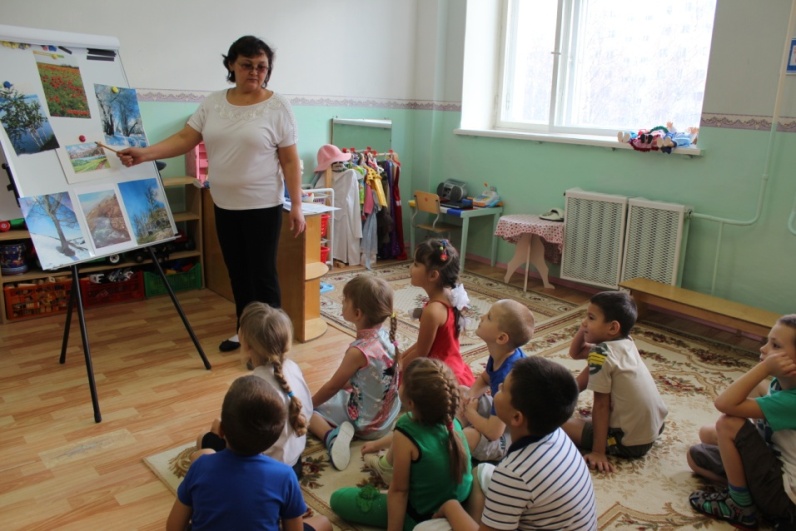 - Что вы видите здесь ? ( Лес)- Как вы догадались, что это лес? (Много разных деревьев)-Названия каких деревьев вы знаете? ( Береза, сосна, ель)- А кто из вас был в лесу?- Красиво в лесу? Вам там понравилось?- А теперь послушайте такой стишок:Ночью темень, ночью тишь.Рыбка, рыбка где ты спишь?                                          Лисий след ведет к норе,                                           След собачий – к конуре.Белкин след ведет к дуплу,    Мышкин – к дырочке в полу.Жаль, что в речке,  на воде,                                           Нет следов твоих нигде. Только темень, только тишь.Рыбка, рыбка где ты спишь?- Про что говориться в стишке? Так , где же спит рыбка?(Ответы детей)- Правильно, это река. (Выставляться  иллюстрация с изображением реки)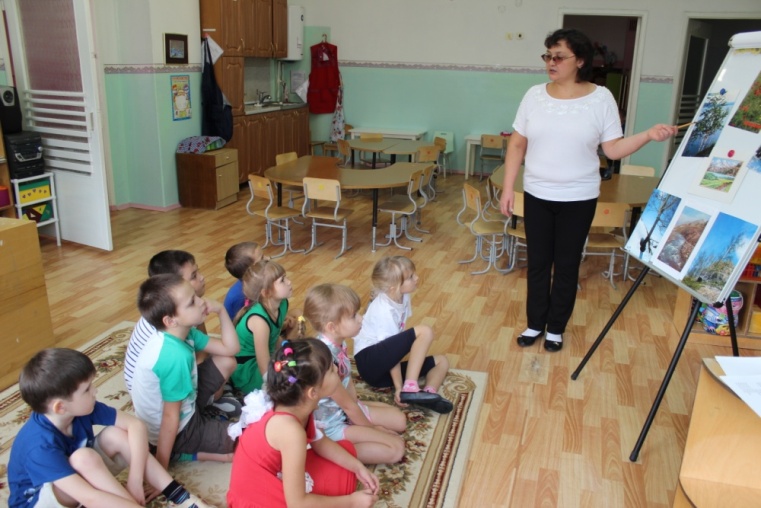 - Да, ребята, это река. Посмотрите,  какая она длинная, даже не видно конца. А как красиво по берегам реки! - Вы бывали на речке? Расскажите, что вы там делали? (Ответы детей)- Красиво на речке?- А вот послушайте такую загадку:Ветер по нему гуляет.И кораблик подгоняет.Он бежит себе в волнахНа раздутых парусах.- Что же это? Угадали? (Море)- Правильно, море. Посмотрите, какое оно красивое! Оно огромное, даже не видно берегов.- Скажите, какого света вода в море?- Кто из вас был на море? Расскажите, какое оно? (Вода в море соленая, прозрачная. На море тепло)- У меня есть еще такая загадка:Стоит стеной,Шумит волной,Волна золотая,Не видно и края.- Что за волны такие золотые? Вы знаете об этом? (Это поле) Правильно. (Выставляться иллюстрация с изображением поля) - Да, ребята, это поле. Полей в нашей стране много. Люди выращивают рожь, пшеницу, из которых делают муку и пекут хлеб, который мы едим с вами каждый день.- Какого цвета поле? (Желтое, золотистое)- Поле похоже на море, но оно золотистое. Когда дует ветер, то по полю проходят волны, совсем как на море. Поле, как и море огромное. У моря не видно другого берега, а у поля не видно другого края. Поэтому говорят, что поле – бескрайнее.- Я для вас приготовила еще один стишок:Здесь и солнышко теплей,Здесь и ветер веселей.Здесь – не темная нора,Здесь -  высокая гора. - О чем говориться в этом стишке? (О горе) Да, правильно. Это горы. Посмотрите и скажите, какие они, что вы можете о них сказать? (Высокие, красивые)- Что лежит на вершинах этих гор? (Снег)- Правда, очень красиво?- Посмотрите, как красивы – и лес, и река, и море, и горы, и поля. Все это наша с вами страна.- Как  она называется? (Родина)- А где мы живем? (В России)- Да, ребята, наша Родина – Россия. Россия очень большая, богатая и красивая страна! Вот послушайте, что пишет писатель Гусев о нашей Родине:Наш любимый край Россия,                                          Где в озерах синева,                                          Где березки молодые                                           Нарядились в кружева.Небо сине в России,Реки синие в России.Васильки и незабудкиНе растут нигде красивей.Есть и клены и дубы,А какие есть грибы!А еще пекут в печиВот такие калачи!- Правда, красивое стихотворение, вам понравилось?- Да, Родина наша очень красивая и большая. В ней живут люди разных национальностей. Мы сегодня поговорим об одном из них – о русском народе.  Русский народ очень талантлив, и чего только не умеют делать – и сказки сочинять, и песни, и игры придумывать. - Сейчас мы вами поиграем в одну русскую игру. Русский народ придумал его очень давно, но играют в него дети до сих пор. Малоподвижная игра «Из – за леса, из – за гор».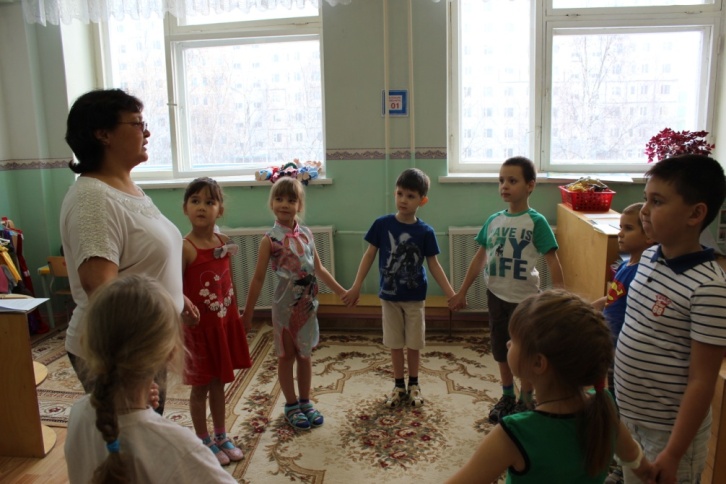 - Пока мы с вами играли, к нам пришли гости.(Показываем куклы, одетые в русскую национальную одежду) Это Маша, Таня и Ваня.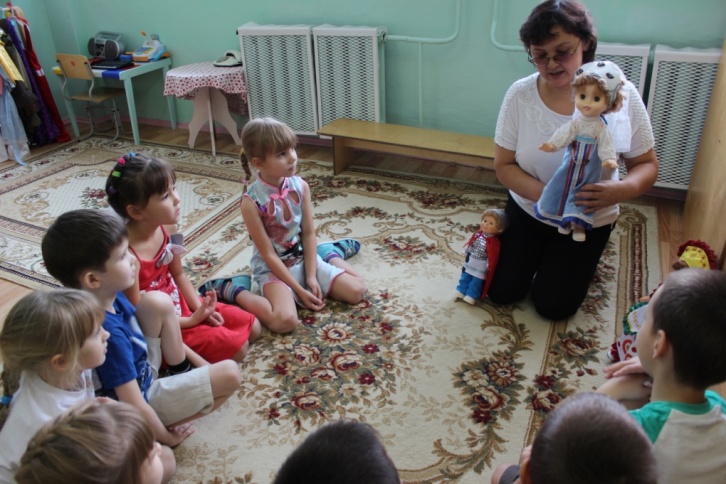 - Посмотрите, как они одеты. Это русские национальные костюмы. Костюмы разные, красивые. Давайте посмотрим, какая на них одежда.- Как вы думаете, как называется эта  одежда? (Сарафан)- Какого она цвета?- Как отделан?- А что у куклы на голове?- Кто помнит, как называется этот головной убор? ( Кокошник)- Правильно, кокошник. Это старинный  женский  головной убор, в виде разукрашенного щитка над лбом.- А теперь посмотрим  одежду Вани.  У него совсем необычная рубашка. Кто помнит, как она называется? (Косоворотка)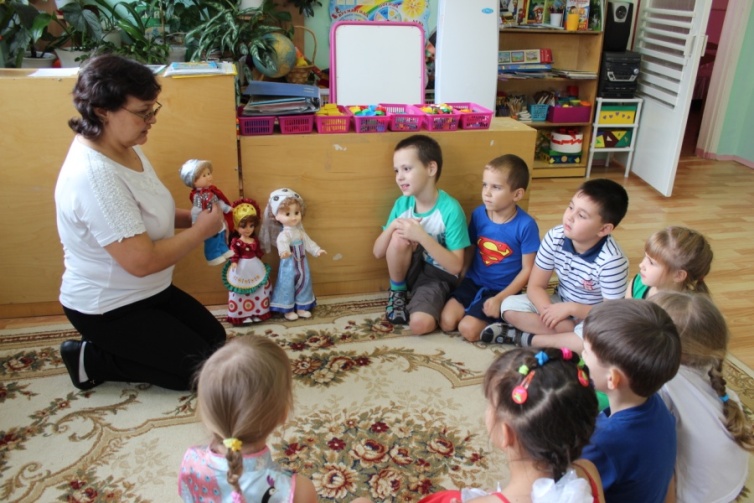 - Да, это косоворотка. Эта мужская рубашка со стоячим воротом, застегивающимся сбоку. - Какая у Вани косоворотка? Как она отделана?- Наши гости пришли к нам, чтобы послушать, как мы будем читать русские народные потешки и петь песенки. (Чтение потешек и пение песенок: «Гуси, вы гуси», «Петушок, петушок», «Солнышко – ведрышко» и др.)- Молодцы, ребята. Нашим гостям очень понравилось, как  вы читали русские народные потешки и пели песенки. А они вам принесли книжки с русскими народными сказками. А вы знаете русские народные сказки? (Ответы детей)- Сегодня мы с вами поиграли в русскую народную игру, прочитали народные потешки и пели песенки.На прогулке мы с вами еще поиграем в русскую народную игру, а в другой раз я вас познакомлю с новыми потешками и песенками. Их русский народ сочинил, видимо – невидимо!